Lienkine príklady na sčítanie do 6Vytvor podľa počtu bodiek na ľavej a pravej strane príklad a vypočítaj ho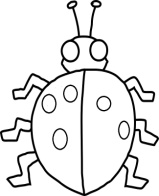 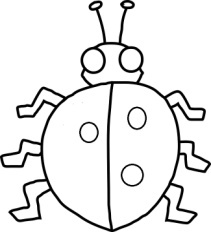 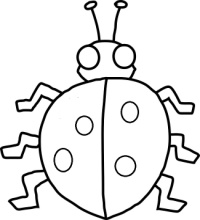 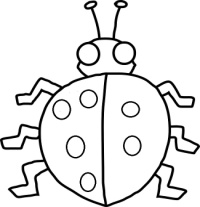 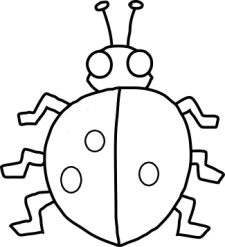 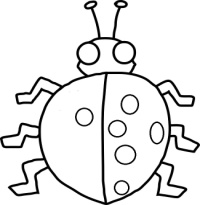 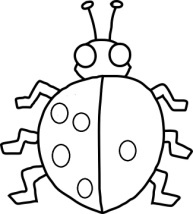 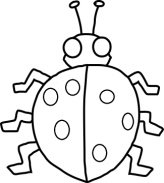 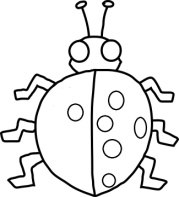 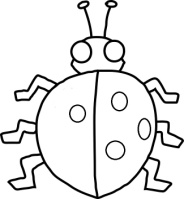 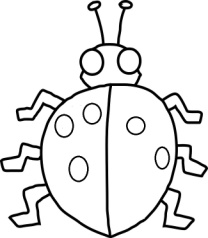 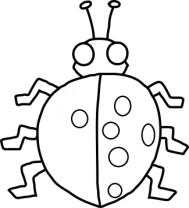 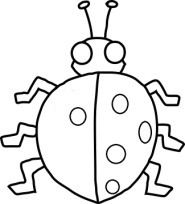 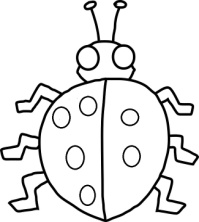 